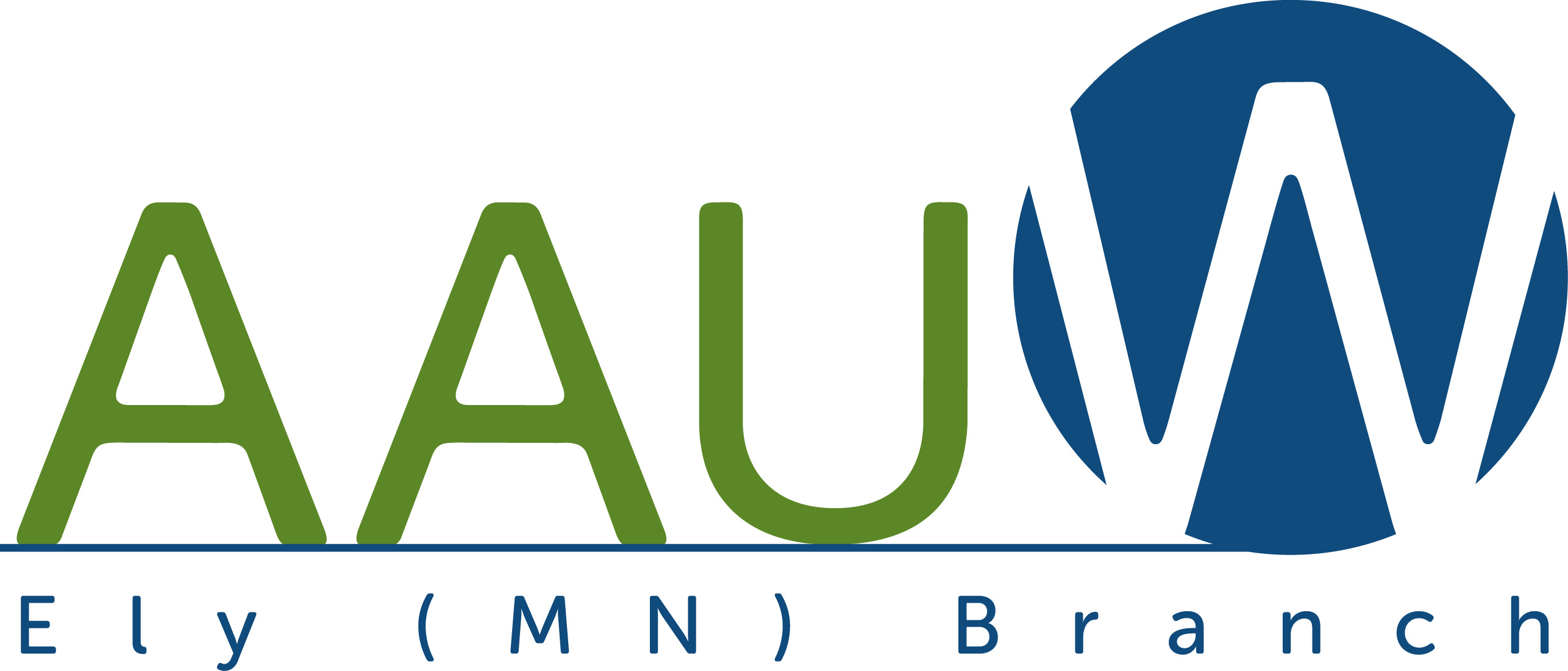 Membership FormJoin online by clicking the following link:  Login - AAUW  (Make sure you select Ely branch member and not National member when prompted.) Or fill out this form and mail with a check to our treasurer (address is below).New or renewing member - $88/year						$______    (National dues - $72 of which $69 is tax deductible, the remaining $3     is not tax deductible and will go to support AAUW Action Fund’s     501(c)(4) activities; State dues $9, Local dues $7)	Optional donation to branch								$______Total 											$______Name:Address:Phone:Email:College/University:Highest Degree Earned:Graduation MM/YY:Please mail your check payable to AAUW Ely Branch to:Eva Stevens650 Riverview RdEly, MN 55731   